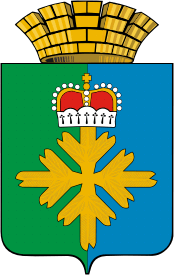 ДУМА ГОРОДСКОГО ОКРУГА ПЕЛЫМШЕСТОЙ СОЗЫВСОРОК ПЯТОЕ ЗАСЕДАНИЕРЕШЕНИЕот 15.04.2021 г. № 12/45п. ПелымОб утверждении порядкаопределения части территории городского округа Пелым, на которой могут реализовываться инициативные проектыВ соответствии со статьей 26.1 Федерального закона от 6 октября 2003 года № 131-ФЗ «Об общих принципах организации местного самоуправления в Российской Федерации», Дума городского округа Пелым, РЕШИЛА:Утвердить Порядок определения части территории городского округа Пелым, на которой могут реализовываться инициативные проекты (Приложение N 1).Настоящее решение вступает в силу после официального опубликования (обнародования).Опубликовать настоящее решение в газете «Пелымский вестник».Контроль исполнения настоящего решения возложить на постоянную комиссию по бюджету и экономической политике (А.В. Логинов).Приложение № 1к решению Думыгородского округа Пелымот 15.04.2021 г. № 12/45ПОРЯДОКОПРЕДЕЛЕНИЯ ЧАСТИ ТЕРРИТОРИИ ГОРОДСКОГО ОКРУГА ПЕЛЫМ,НА КОТОРОЙ МОГУТ РЕАЛИЗОВЫВАТЬСЯ ИНИЦИАТИВНЫЕ ПРОЕКТЫРаздел I. ОБЩИЕ ПОЛОЖЕНИЯ1. Порядок определения части территории городского округа Пелым, на которой могут реализовываться инициативные проекты (далее - Порядок), разработан на основании Федерального закона от 6 октября 2003 года № 131-ФЗ "Об общих принципах организации местного самоуправления в Российской Федерации" и Устава городского округа Пелым и устанавливает процедуру определения части территории городского округа Пелым, на которой могут реализовываться инициативные проекты, в целях учета мнения всех заинтересованных лиц.2. Инициативные проекты в городском округе Пелым могут реализовываться на следующих частях его территории: многоквартирный дом, группа жилых домов (многоквартирных и (или) индивидуальных), жилой микрорайон, сельский населенный пункт, входящий в состав городского округа Пелым, иная территория.3. Часть территории городского округа Пелым, на которой может реализовываться инициативный проект или несколько инициативных проектов, устанавливается постановлением Администрации городского округа Пелым.4. Для определения части территории городского округа Пелым, на которой может реализовываться инициативный проект, инициатором проекта до выдвижения проекта в соответствии с Порядком выдвижения, внесения, обсуждения, рассмотрения инициативных проектов, а также проведения их конкурсного отбора в городском округе Пелым, утвержденным решением Думы городского округа Пелым, в администрацию городского округа Пелым (далее - Администрация) направляется заявление об установлении части территории городского округа Пелым, на которой может реализовываться инициативный проект. Заявление составляется в произвольной форме. К заявлению прилагается информация об инициативном проекте, включающая в себя:1) наименование инициативного проекта;2) вопросы местного значения или иные вопросы, право решения которых предоставлено органам местного самоуправления городского округа Пелым в соответствии с Федеральным законом от 6 октября 2003 года N 131-ФЗ "Об общих принципах организации местного самоуправления в Российской Федерации", на решение которых направлен инициативный проект;3) описание инициативного проекта (описание проблемы и обоснование ее актуальности, описание мероприятий по реализации инициативного проекта);4) сведения о предполагаемой части территории городского округа Пелым, на которой может реализовываться инициативный проект;5) контактные данные лица (представителя инициатора), ответственного за инициативный проект (Ф.И.О., почтовый адрес, номер телефона, адрес электронной почты).5. Организация рассмотрения заявления и информации, указанных в пункте 4 настоящего Порядка, возлагается на экономико-правовой отдел Администрации, ответственный за организацию работы по рассмотрению инициативных проектов, а также проведению их конкурсного отбора в городском округе Пелым.6. Экономико-правовой отдел в течение двух рабочих дней со дня внесения в Администрацию информации об инициативном проекте направляет ее в адрес органов местного самоуправления городского округа Пелым, отраслевых (функциональных) отделов Администрации, курирующих соответствующие направления (соответствующее направление) деятельности.7. Орган местного самоуправления городского округа Пелым, отраслевые (функциональные) отделы Администрации, осуществляют подготовку и направление в адрес экономико-правового отдела рекомендации о границах предполагаемой территории, на которой является возможной и целесообразной реализация инициативного проекта.Подготовка и направление указанных рекомендаций осуществляется по каждому инициативному проекту в срок не позднее пяти рабочих дней со дня поступления в отраслевой (функциональный) отдел Администрации информации об инициативном проекте.8. Администрацией в течение 30 дней со дня поступления заявления и информации, указанных в пункте 4 настоящего Порядка, принимается одно из следующих решений:1) об установлении части территории городского округа Пелым, на которой может реализовываться инициативный проект;2) об отказе в установлении части территории городского округа Пелым, на которой может реализовываться инициативный проект.9. Решение об отказе в установлении части территории городского округа Пелым, на которой может реализовываться инициативный проект, принимается в следующих случаях:1) соответствующая территория выходит за границы территории городского округа Пелым;2) в границах соответствующей территории реализуется иной инициативный проект (реализуются иные инициативные проекты);3) виды разрешенного использования земельного участка на соответствующей территории не соответствуют целям инициативного проекта;4) реализация инициативного проекта на соответствующей территории противоречит нормам федерального, законодательства, законодательства Свердловской области и (или) муниципальным правовым актам городского округа Пелым.10. При установлении обстоятельств, указанных в подпункте 4 пункта 9 настоящего Порядка, Администрация вправе предложить инициатору проекта иную территорию для реализации инициативного проекта.11. Экономико-правовым отделом обеспечивается подготовка проекта постановления Администрации об определении части территории городского округа Пелым, на которой может реализовываться инициативный проект либо проекта уведомления об отказе в принятии соответствующего решения.12. Копия постановления Администрации об определении части территории городского округа Пелым, на которой может реализовываться инициативный проект, либо уведомление об отказе в принятии соответствующего решения не позднее двух рабочих дней со дня принятия направляется уполномоченным органом лицу (лицам), контактные данные которого (которых) указаны в информации об инициативном проекте.13. Отказ в установлении части территории городского округа Пелым, на которой может реализовываться инициативный проект, не препятствует повторному представлению заявителем документов с соблюдением требований настоящего Порядка для установления части соответствующей территории, при условии устранения обстоятельств, послуживших основанием для принятия Администрацией решения об отказе.